I. TRẮC NGHIỆM (5 điểm)		Hãy khoanh tròn vào chữ cái đặt trước câu trả lời đúng hoặc làm theo yêu cầu.Câu 1. (0,5 điểm) (M1) Ở ngoài bãi biển có một tấm biển sau. Thông tin em nhận được từ tấm biển thuộc dạng thông tin nào?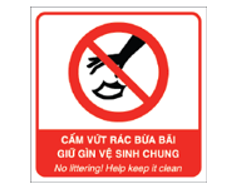 A. Dạng hình ảnh				B. Dạng âm thanhC. Dạng chữ					D. Dạng hình ảnh và dạng chữCâu 2:  (0,5 điểm) (M1) Em hãy chọn một số đồ vật dưới đây để ghép thành một chiếc máy tính để bàn?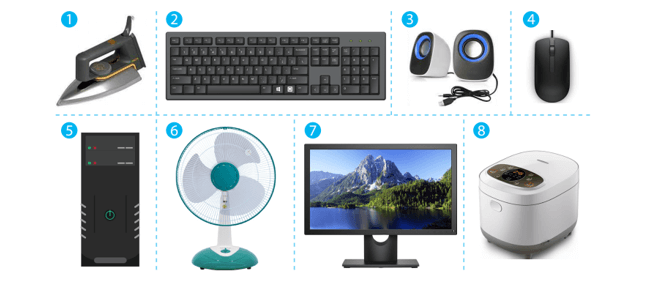 A. 2, 3, 5, 7				B. 2, 4, 6, 7C. 2, 4, 5, 7				D. 4, 5, 6, 7Câu 3. (0,5 điểm) (M1) Để bảo vệ thông tin cá nhân và gia đình, em nên làm gì khi sử dụng máy tính? Câu 4. (0,5 điểm) (M1) Em hãy chọn tư thế ngồi đúng khi làm việc với máy tính?A.  					B.  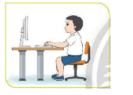 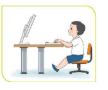 C. 					D.  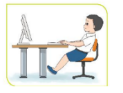 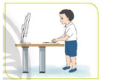 Câu 5. (0.5 điểm)(M1) Khẳng định nào sau đây không phải đặc điểm của thông tin trên Internet?A. Đa dạng và phong phú.B. Có nhiều thông tin khó hiểu hoặc sai.C. Đáng tin cậy, luôn chính xác.D. Được cập nhật thường xuyênCâu 6. (1 điểm)(M1) Đánh dấu vào ô vuông đặt trước phát biểu đúng về cách đặt tay khi gõ phím Ngón trỏ trái và ngón trỏ phải đặt trên các phím (0.5 điểm)   	 G, H			 F, J		 F, G		 j, HKhia đặt tay lên bàn phím, ngón tay cái được đặt ở phím:  (0.5 điểm) Phím cơ sở		 Phím cách		 Phím EnterCâu 7. (0,5 điểm) (M2) Đúng ghi Đ, sai ghi S.Khi biểu tượng của phần mềm ở trên màn hình nền, để khởi động phần mềm luyện tập gõ bàn phím em thực hiện: Nháy chuột phải vào biểu tượng  trên màn hình nền, chọn Open.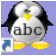  Nháy chuột vào biểu tượng  trên màn hình nền. Nháy chuột vào biếu tượng  trên màn hình nền, chọn Open.  Nháy đúp chuột vào biểu tượng  trên màn hình nền.Câu 8: (1 điểm) (M2)Nối chức năng với hình ảnh tương ứng?II. TỰ LUẬN (5 điểm)Câu 1. (2 điểm)Em hãy điền vào chỗ chấm tên các hàng phím của khu vực chính của bàn phím ở hình sau: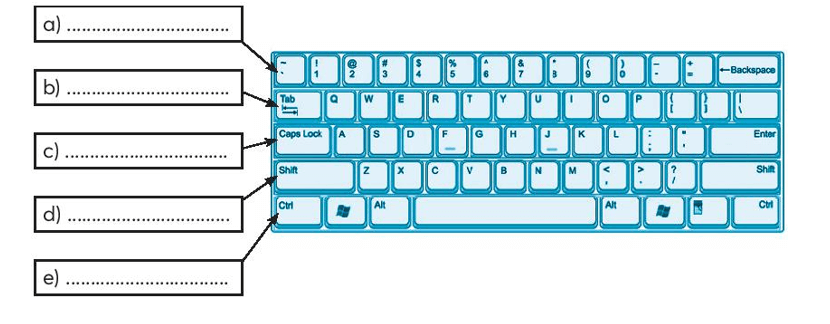 Câu 3: (2 điểm) Em hãy nêu các bước tắt máy tính đúng cách?Câu 2. (1 điểm) (M3) Bố mẹ mở trang học tập trực tuyến cho em, khi đăng nhập trên trang học tập đó yêu cầu nhập tài khoản và mật khẩu. Theo em, tài khoản và mật khẩu có tác dụng gì?MA TRẬN ĐỀ KIỂM TRA CUỐI HỌC KÌ INăm học:  2023 - 2024MÔN: TIN HỌC - LỚP 3 HƯỚNG DẪN CHẤM BÀI KIỂM TRA CUỐI HỌC KỲ INĂM HỌC: 2023 - 2024Môn: Tin học - Lớp 3Câu 6: a)	     G, H		F, J		 F, G		 j, Hb) 		 Phím cơ sở		 Phím cách		 Phím EnterCâu 7. (0,5 điểm) (M2) Đúng ghi Đ, sai ghi S.Khi biểu tượng của phần mềm ở trên màn hình nền, để khởi động phần mềm luyện tập gõ bàn phím em thực hiện: Nháy chuột phải vào biểu tượng  trên màn hình nền, chọn Open. Nháy chuột vào biểu tượng  trên màn hình nền. Nháy chuột vào biếu tượng  trên màn hình nền, chọn Open.  Nháy đúp chuột vào biểu tượng  trên màn hình nền.Câu 8: (1 điểm) (M2)Nối chức năng với hình ảnh tương ứng?II. Tự luận (6 điểm)Câu 1. (2 điểm)a) Em hãy điền vào chỗ chấm tên các hàng phím của khu vực chính của bàn phím ở hình sau:b) Khi gõ xong, luôn đưa tay về phím có gai (hoặc F và J) trên hàng phím cơ sởCâu 2: (2 điểm) Em hãy nêu các bước tắt máy tính đúng cách?- Bước 1: Nháy chuột vào nút lệnh Start- Bước 2: Nháy chuột vào nút lệnh Power- Bước 3: Nháy chuột vào nút lệnh Shut down- Bước 4: Tắt đèn màn hình (Đối với máy tính để bàn)Câu 3. (1 điểm) Bố mẹ mở trang học tập trực tuyến cho em, khi đăng nhập trên trang học tập đó yêu cầu nhập tài khoản và mật khẩu. Theo em, tài khoản và mật khẩu có tác dụng gì?- Tài khoản và mật khẩu có tác dụng giúp em bảo vệ các thông tin cá nhân của em.TRƯỜNG TIỂU HỌC AN THANHHỌ VÀ TÊN: …………………………LỚP: ………………………………ĐỀ KIỂM TRA CHẤT LƯỢNG CUỐI HKIMÔN TIN HỌC – KHỐI 3NĂM HỌC 2023 – 2024Thời gian: 40 phútĐiểmNhận xét…………………………………………………………………………………………………………………………………………………………………………Giáo viên coi: ……………………….…..………………………………………………..Giáo viên chấm: ………………………...………………………………………………..A. Đưa sở thích cá nhân lên Internet.B. Đăng ảnh gia đình lên Internet.C. Đăng thông tin cá nhân lên Internet.  D. Cần cảnh giác khi khai báo thông tin trên những trò chơi điện tử.Chức NăngHình ảnhHiển thị kết quả làm việc của máy tính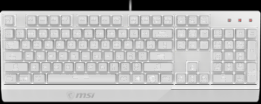 Giúp điều khiển máy tính thuận tiện hơn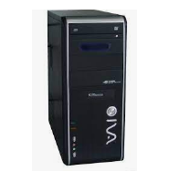 Gửi các tín hiệu vào máy tính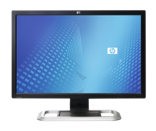 Xử lý thông tin và điều khiển mọi hoạt động của máy tính.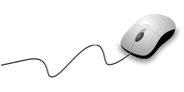 Mạch kiến thức, kĩ năngMạch kiến thức, kĩ năngMạch kiến thức, kĩ năngSố câu và số điểmSố câu và số điểmMức 1Mức 1Mức 1Mức 2Mức 2Mức 2Mức 3Mức 3Tổng điểm và tỷ lệ %Tổng điểm và tỷ lệ %Mạch kiến thức, kĩ năngMạch kiến thức, kĩ năngMạch kiến thức, kĩ năngSố câu và số điểmSố câu và số điểmTNTL/ THTL/ THTNTNTL/ THTNTL/ THTổngTLChương 1: Máy tính và emChương 1: Máy tính và emChương 1: Máy tính và emSố câuSố câu422118Chương 1: Máy tính và emChương 1: Máy tính và emChương 1: Máy tính và emSố điểmSố điểm2.51.51.52.02.08.080%Chương 2. Mạng máy tính và InternetChương 2. Mạng máy tính và InternetChương 2. Mạng máy tính và InternetSố câuSố câu213Chương 2. Mạng máy tính và InternetChương 2. Mạng máy tính và InternetChương 2. Mạng máy tính và InternetSố điểmSố điểm1.01.02.020%TổngTổngTổngSố câuSố câu6--221-211TổngTổngTổngSố điểmSố điểm3.5--1.51.52.0-3.010.0TổngTổngTổngTỷ lệ %Tỷ lệ %35%0%0%15%15%20%0%30%100%Tỷ lệ theo mứcTỷ lệ theo mức35%35%35%35%35%35%30%30%Số câuSố câuĐiểmĐiểmĐiểmTỷ lệTỷ lệLí thuyết 8855550%50%Tự luận 3355550%50%Câu 1Câu 2Câu 3Câu 4Câu 5DCDABChức NăngHình ảnhHiển thị kết quả làm việc của máy tính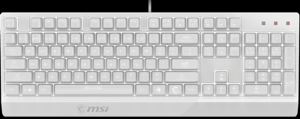 Giúp điều khiển máy tính thuận tiện hơnGửi các tín hiệu vào máy tínhXử lý thông tin và điều khiển mọi hoạt động của máy tính.